dotyczy postępowania na ROZBUDOWĘ LABORATORIUM KRYMINALISTYCZNEGO       KWP W BIAŁYMSTOKU (postępowanie 10/C/22):Modyfikacja  treści SWZ:Na podstawie art. 284 ust. 2 i 6 ustawy Prawo zamówień publicznych (Dz. U. z 2021, poz. 1129 ze zm.) Zamawiający na podstawie art. 286 ust. 1 w/w ustawy dokonuje modyfikacji treści SWZ:Pytanie:Biorąc pod uwagę przeznaczenie obiektu i nieokreślenie w specyfikacji potrzeb użytkownika, zapytuję: jakie wymagania techniczne powinna spełniać wykładzina laboratoryjna? na jakie odczynniki chemiczne i w jakich stężeniach będzie narażona wykładzina            laboratoryjna?Odpowiedź: Parametry techniczne wykładzin podłogowych i ściennych:Wykładzina na podłogę:Homogeniczna rozpraszająca wykładzina PVC w rolce do zastosowania obiektowego o wysokiej jakości z wywinięciem na ścianę 10 cm, o parametrach nie gorszych niż: wykładzina bez zawartości ftalanówdodatkowe, fabryczne zabezpieczenie powłoką ochronną (poliuretanową) klasa użytkowa EN ISO 10874 – 34/43grubość całkowita EN ISO 24346 – min. 2,0 mm grubość warstwy użytkowej PN-EN ISO 24340 –  min. 0,7 mmklasa ścieralności PN EN 660-2 - grupa T reakcja na ogień EN 13501-1 – Bfl s1, G, NCS elektrostatyka IEC 61340-5-1 – zgodne rezystancja elektryczna IEC 61340-4-1 –  106 ≤ R ≤ 109Ω rezystancja elektryczna w połączeniu z obuwiem ESD IEC 61340-4-5 –  R ≤ 109Ω napięcie elektrostatyczne w połączeniu z obuwiem ESD IEC 61340-4-5 - < 50V właściwości elektryczne EN 1815 - ≤ 2kV Właściwości elektryczne - prądoprzewodząca EN 1081 - ≤ 109Ω odporność na kółka meblowe EN 425 – żadnych śladów klasa antypoślizgowości DIN 51130 – min. R9 odporność na poślizg EN 13893 - µ ≥ 0,30  trwałość kolorów EN ISO 105-B02 ≥ 7 średnia pozostałość wgniecenia EN ISO 24343-1 – 0,05mmemisja do powietrza: TVOC po 28 dniach ISO 16516 - ≤ 0,01 mg/m3 odporność na zabrudzenia i chemikalia EN ISO 26987 – bardzo dobra odporność przeciw grzybom i bakteriom EN 846 -  dobra, nie sprzyja wzrostowi brak zmian parametrów wykładziny pod wpływem promieniowania UVWykładzina ściennaHeterogeniczna okładzina ścienna PCV, do zastosowania w obiektach użyteczności publicznej,                     o parametrach nie gorszych niż:grubość całkowita EN 428 - 0,92 mmgrubość warstwy użytkowej EN429 – 0,10 mmciężar całkowity – 1610 g/m2reakcja na ogień EN 13501-1 – B-s2, dOtrwałość kolorów EN ISO 105-B02 - ≥6odporność na zabrudzenia i chemikalia EN423 – dobraEmisja do powietrza: TVOC(1) w 28 dni EN ISO 16000 (ISO 10580) - < 100 μg/m3REACH 1907/2006/CE – takbrak zmian parametrów wykładziny pod wpływem promieniowania UV.     Pozostałe zapisy SWZ pozostają bez zmian.Treść modyfikacji  należy uwzględnić w składanej ofercie.             Sławomir Wilczewski                                                                                                                       (podpis na oryginale)Wyk. w  1 egz. 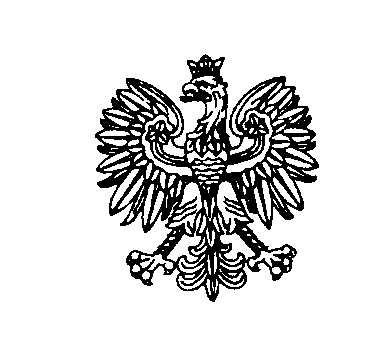 Białystok, dnia 31 marca 2022 r.Białystok, dnia 31 marca 2022 r.Białystok, dnia 31 marca 2022 r.Białystok, dnia 31 marca 2022 r.Białystok, dnia 31 marca 2022 r. ZastępcaKomendanta Wojewódzkiego Policji w BiałymstokuFZ.2380.10.C.22.2022 ZastępcaKomendanta Wojewódzkiego Policji w BiałymstokuFZ.2380.10.C.22.2022 ZastępcaKomendanta Wojewódzkiego Policji w BiałymstokuFZ.2380.10.C.22.2022